РУКОВОДСТВО ПОЛЬЗОВАТЕЛЯОглавление1.     Как учителю зайти в «Банк заданий»?.................................................................................32.     Как зарегистрировать личный кабинет учителя?................................................................53.     Как связать личный кабинет учителя и школу?..................................................................94.     Как учителю создать мероприятие?...................................................................................145.     Как учителю добавить в мероприятие участников? .........................................................186.     Как учителю пригласить учеников принять участие в мероприятие?............................227.     Как учителю проверить ход выполнения работ учениками?...........................................248.     Как учителю провести экспертизу работ учеников? ........................................................259.     Как учителю посмотреть результаты выполненных работ?............................................3010.      Как ученику пройти тестирование?................................................................................322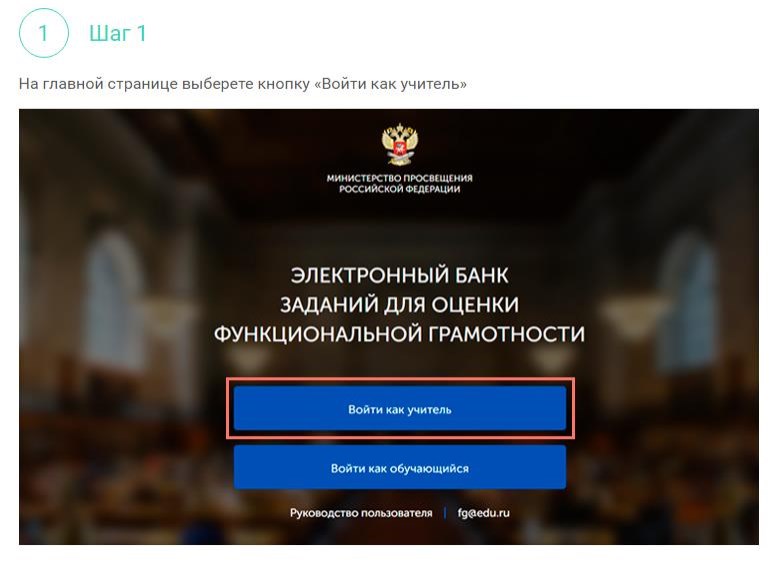 1.Как учителю зайти в «Банк заданий»?3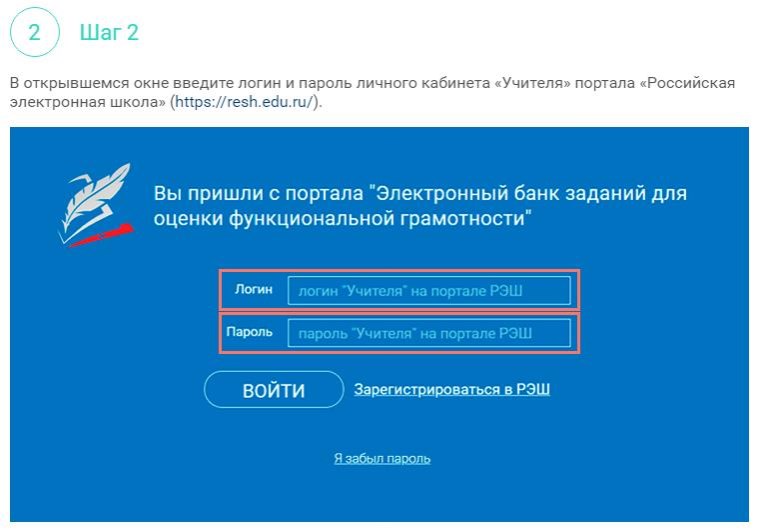 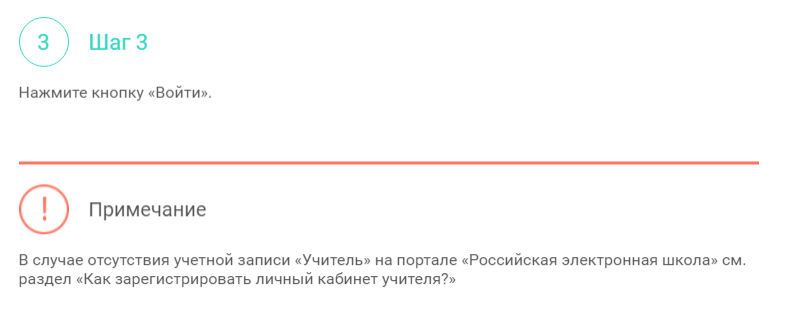 42.Как зарегистрировать личный кабинет учителя?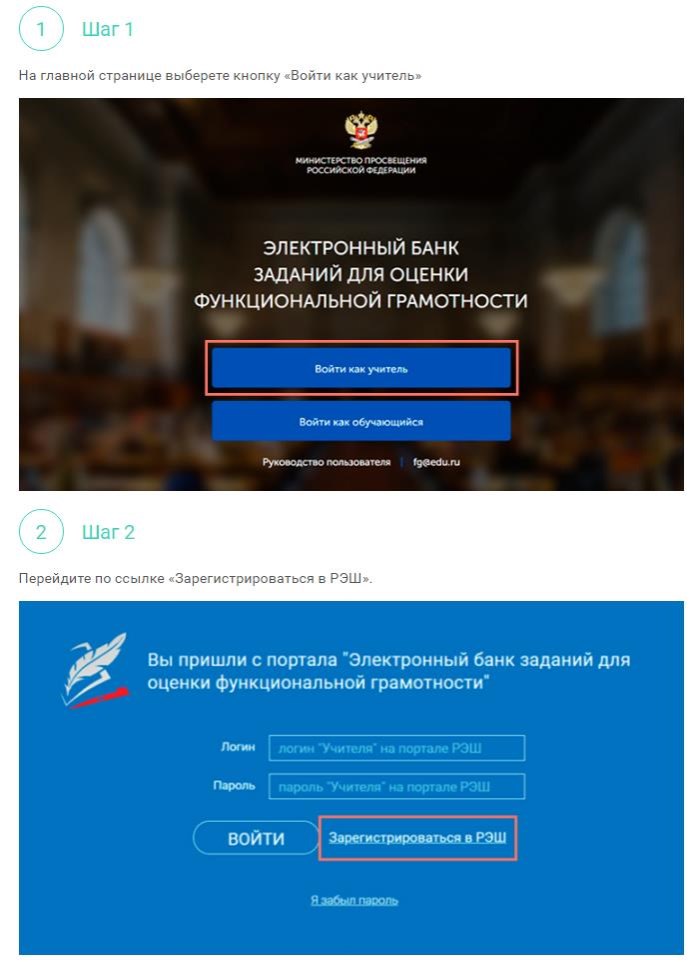 5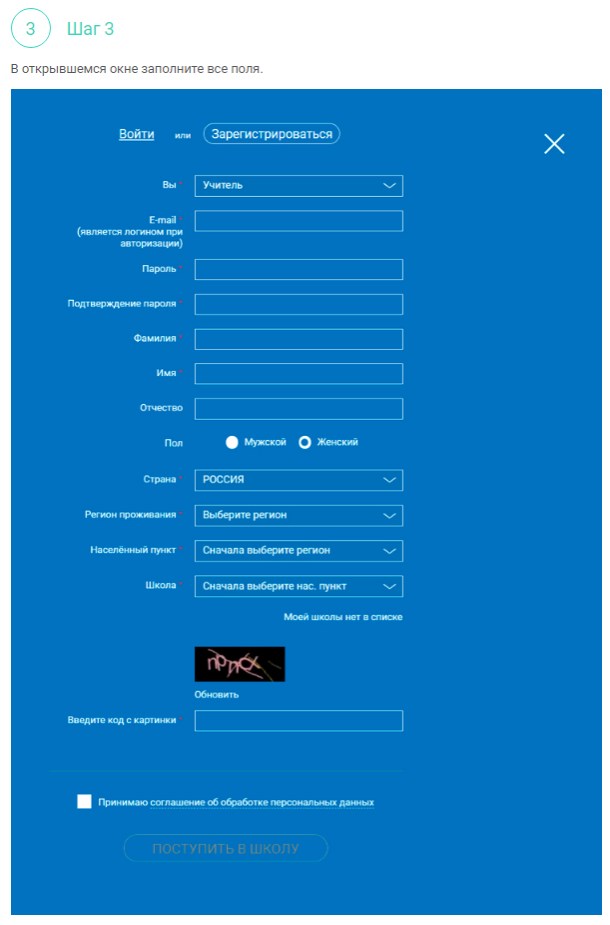 6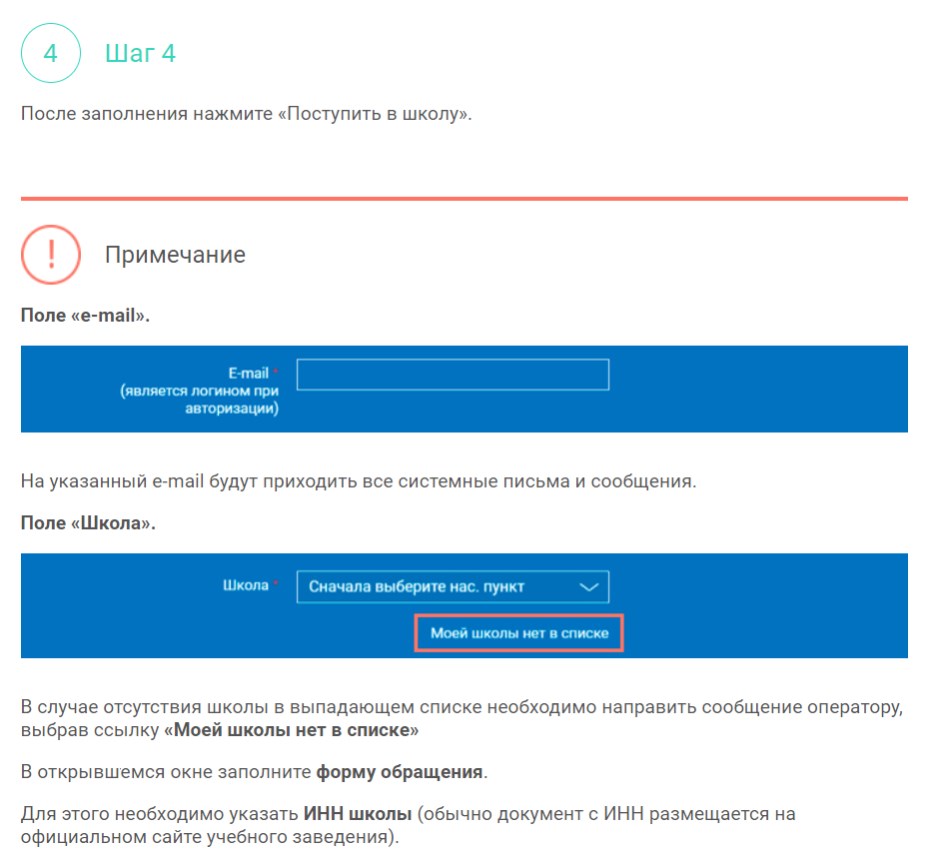 7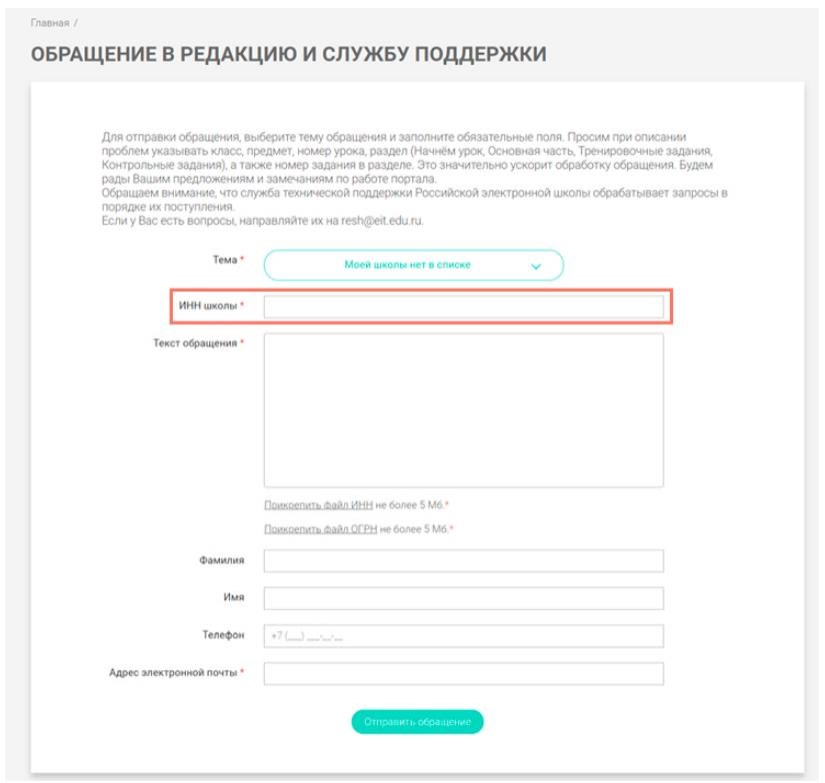 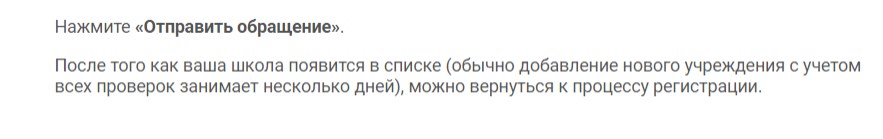 83.Как связать личный кабинет учителя и школу?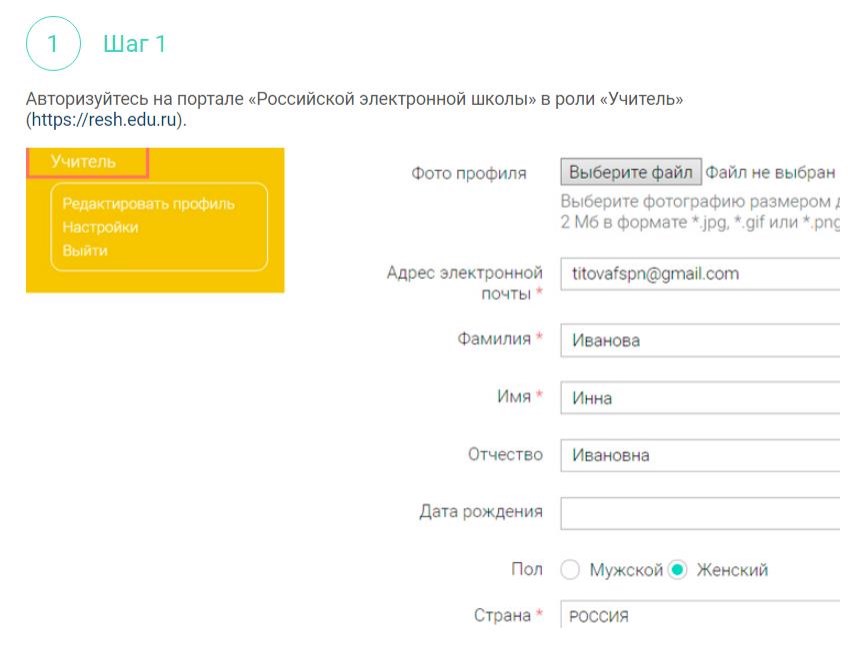 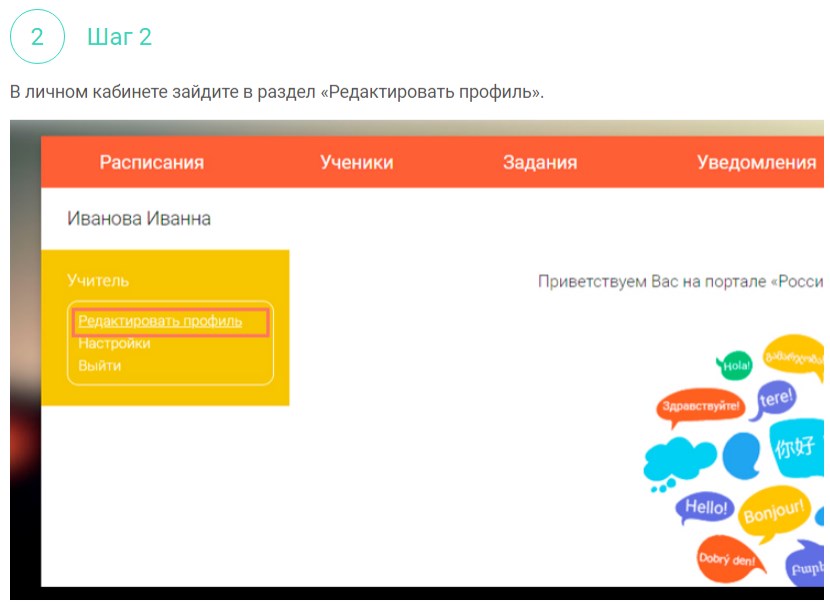 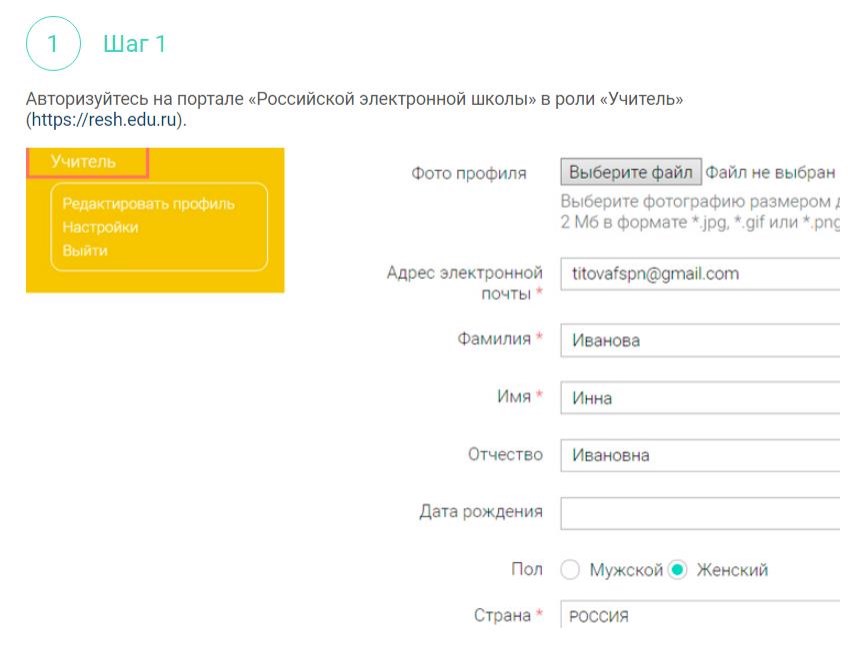 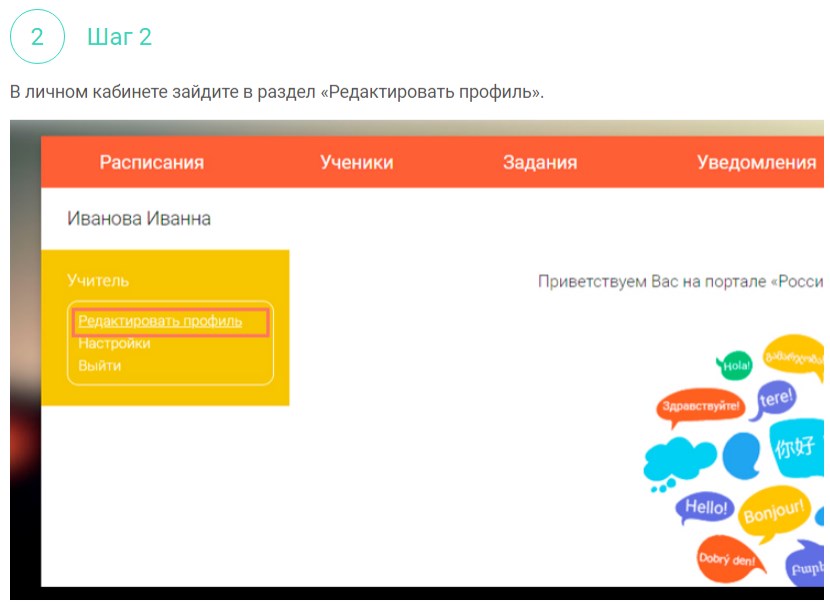 9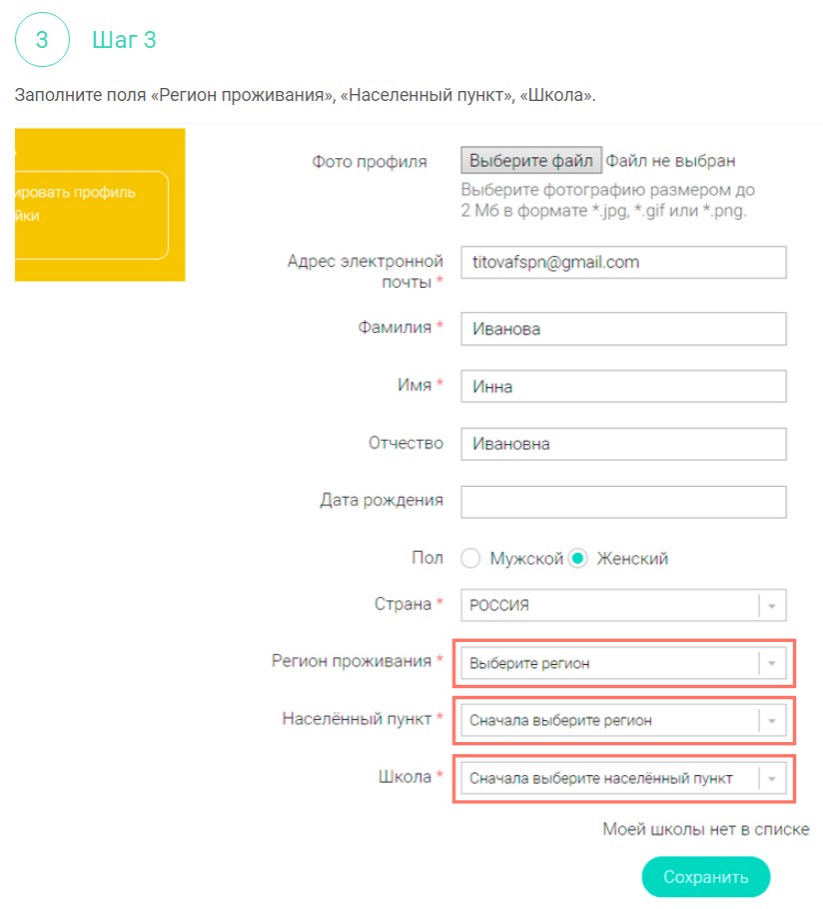 10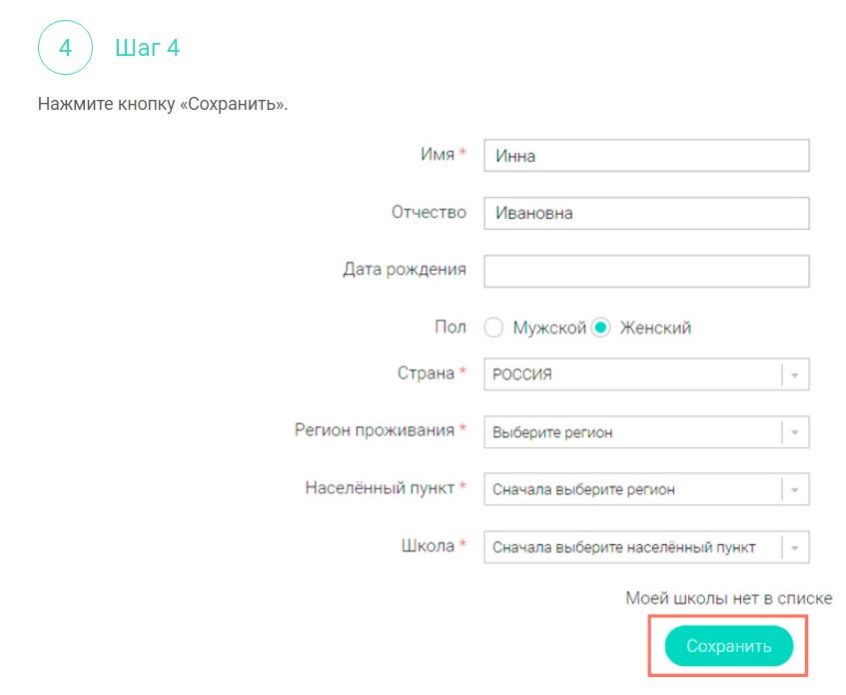 11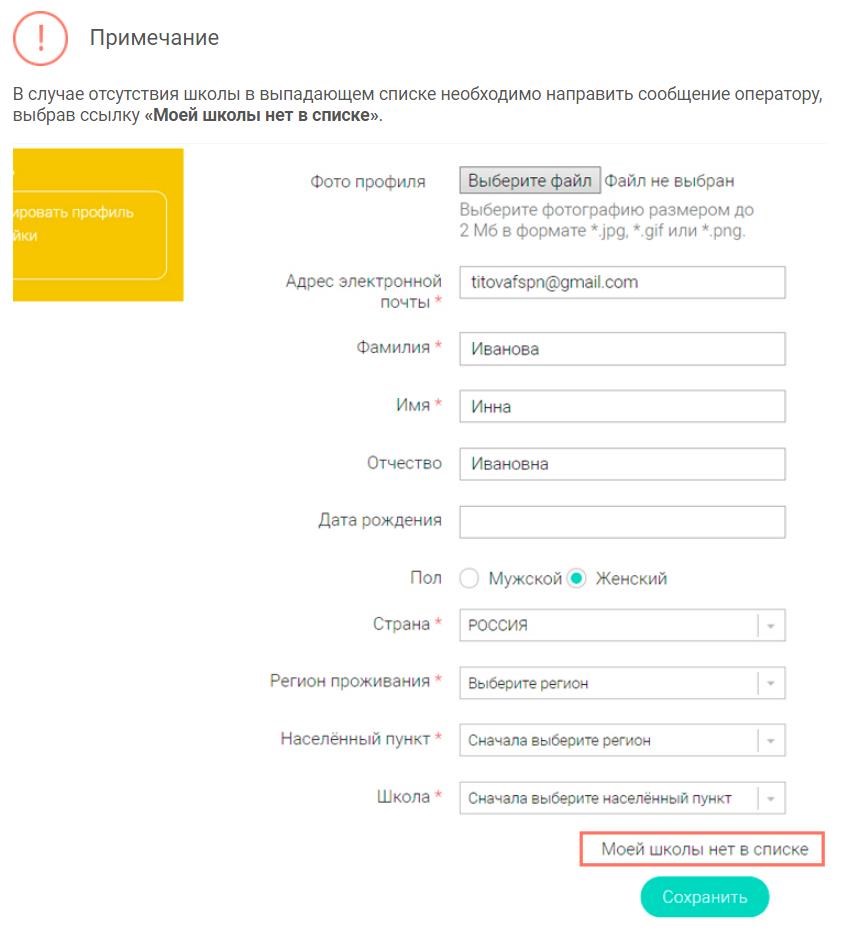 12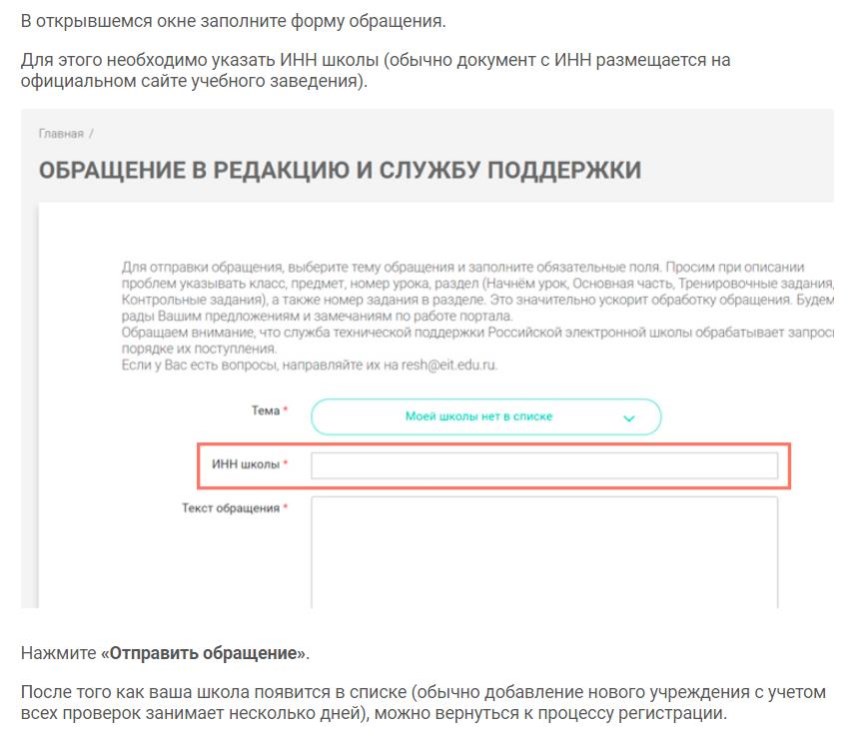 134.Как учителю создать мероприятие?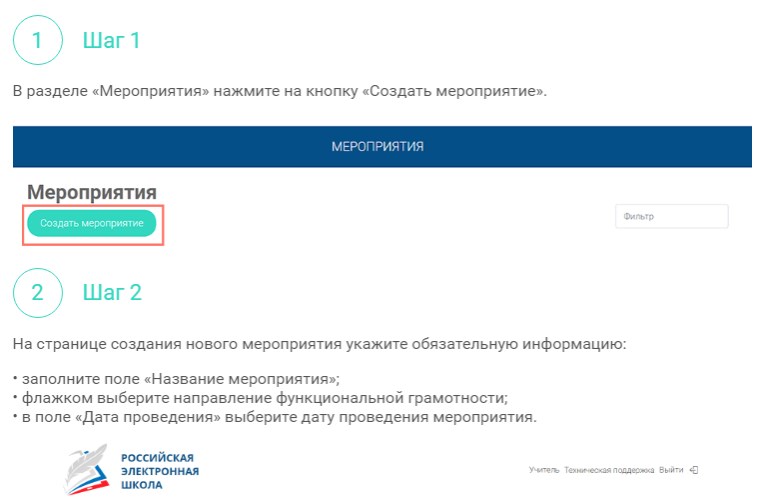 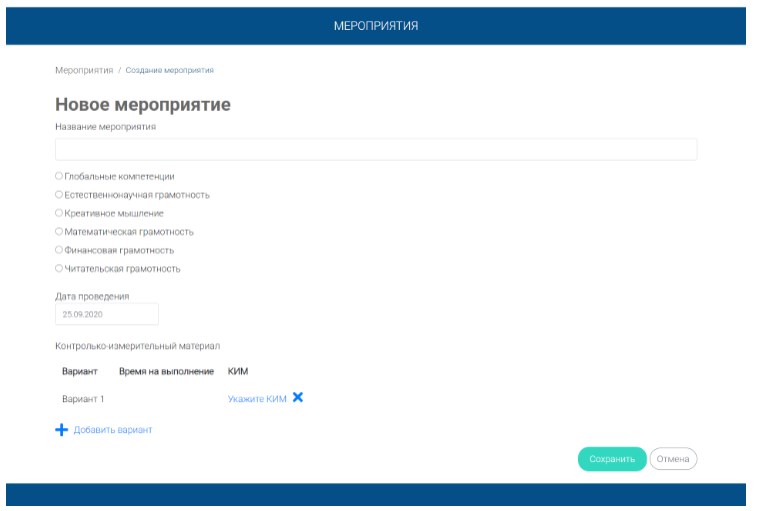 14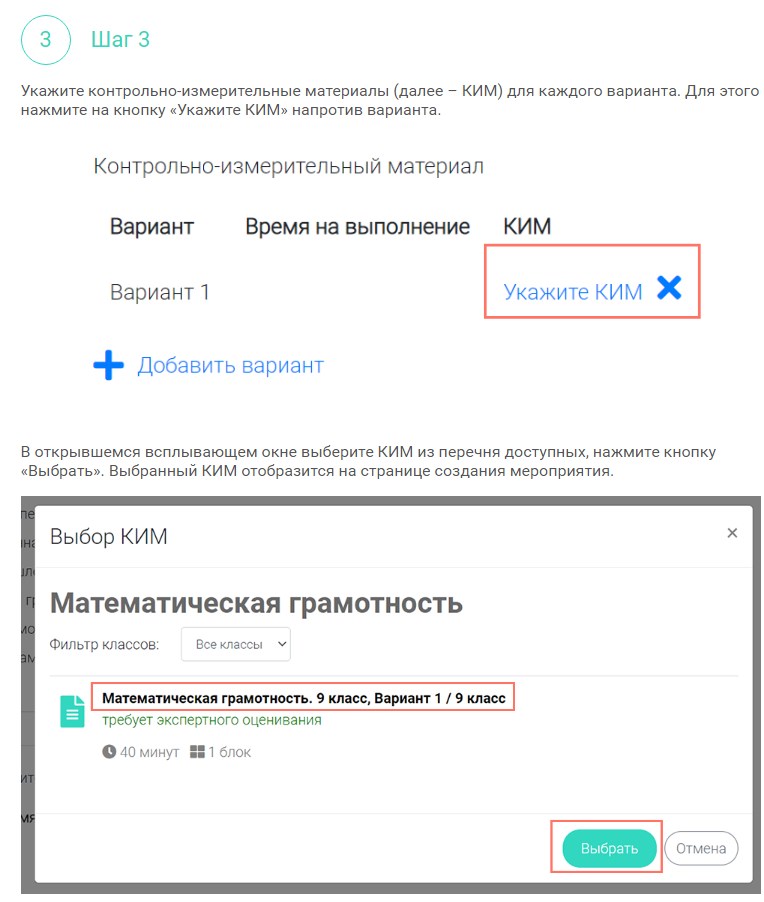 15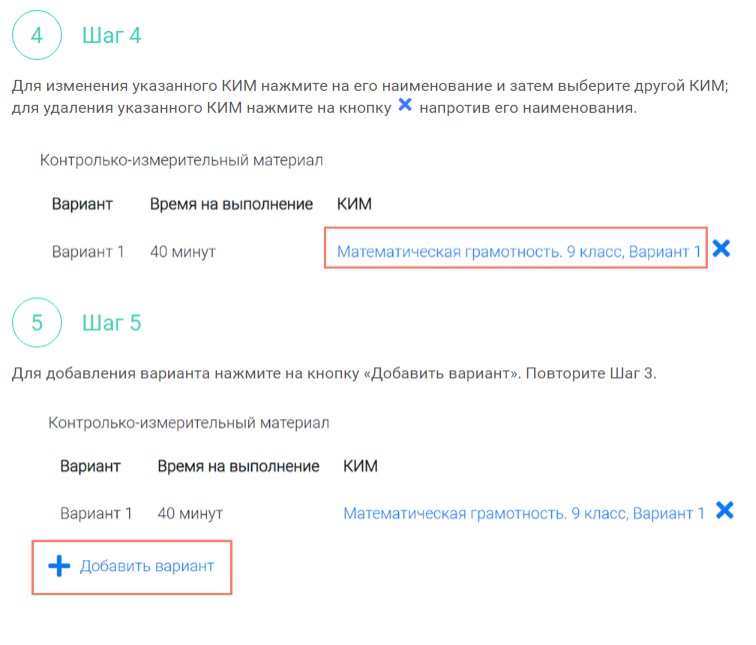 16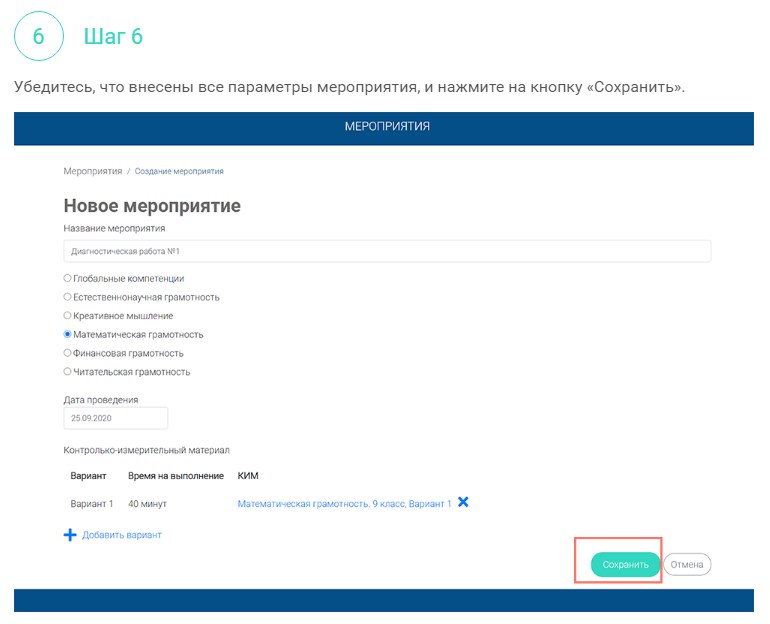 175. Как учителю добавить в мероприятие участников?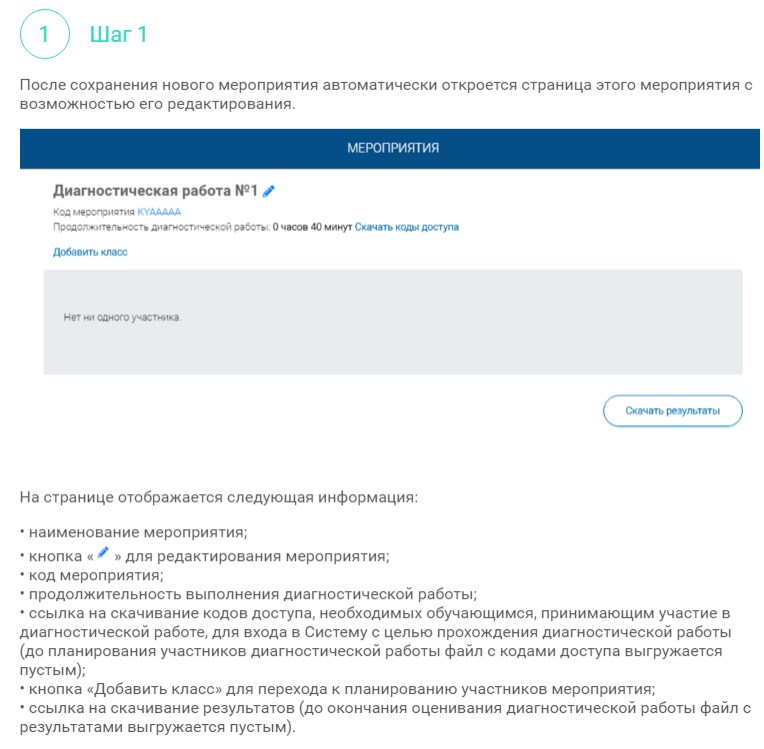 18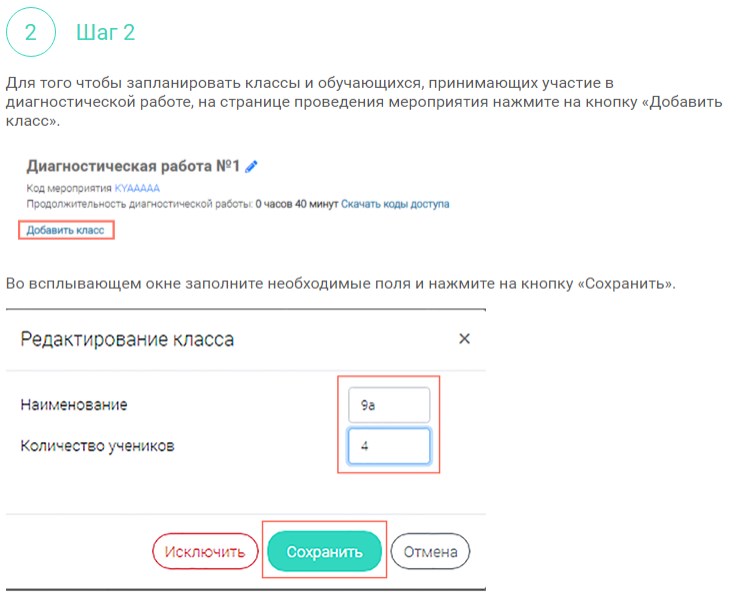 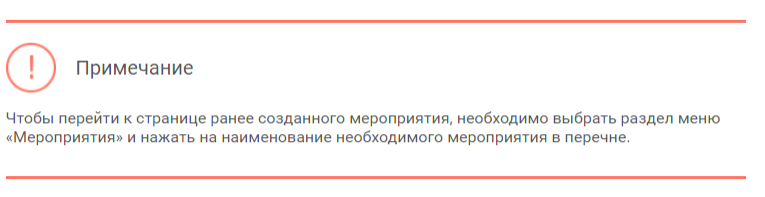 19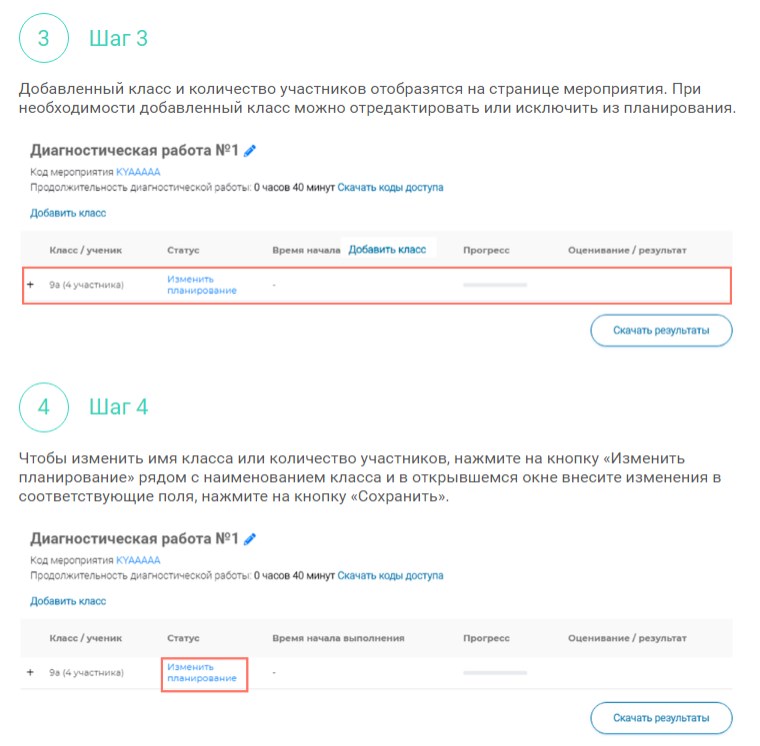 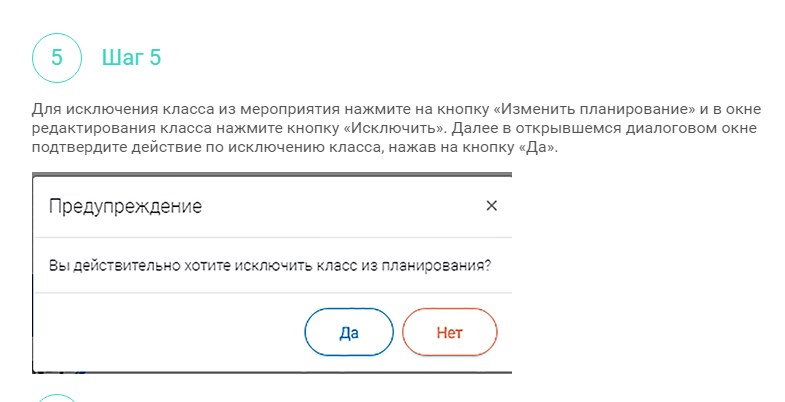 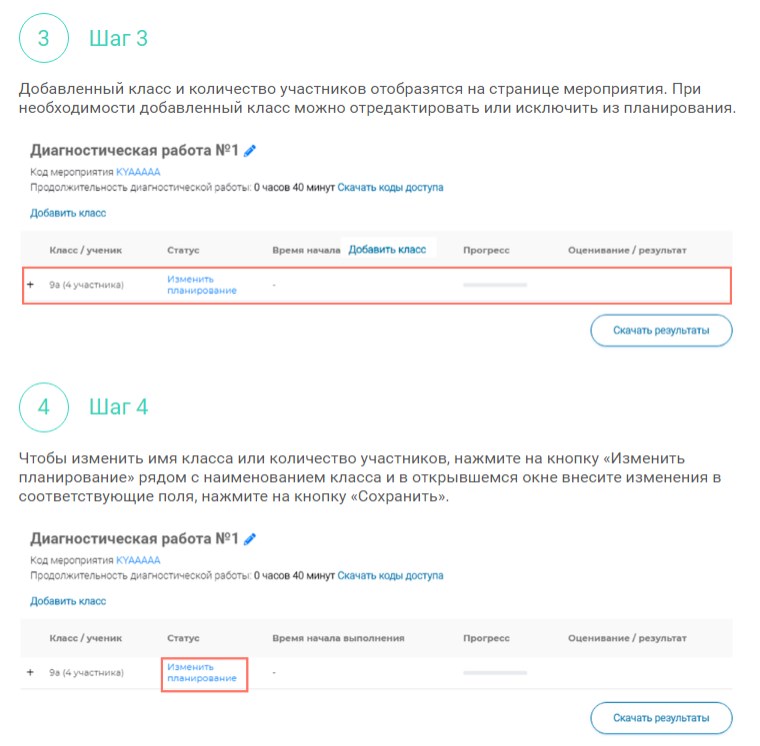 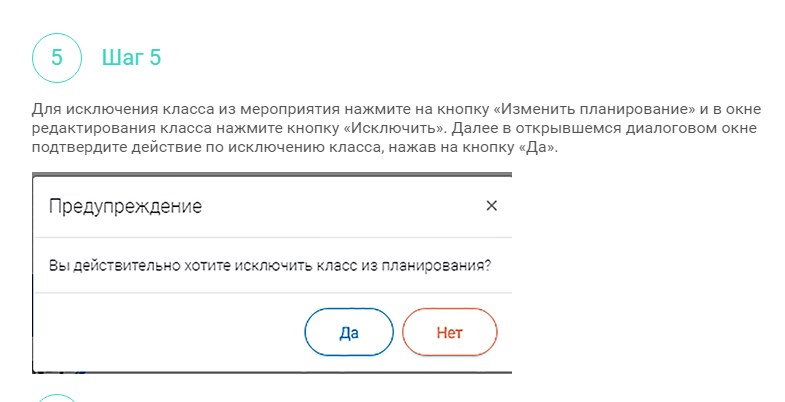 20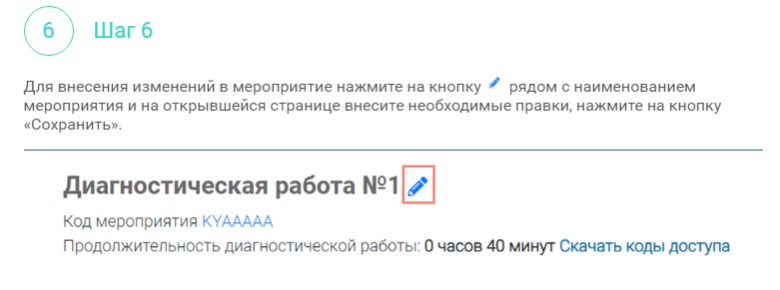 216.Как учителю пригласить учеников принять участие в мероприятие?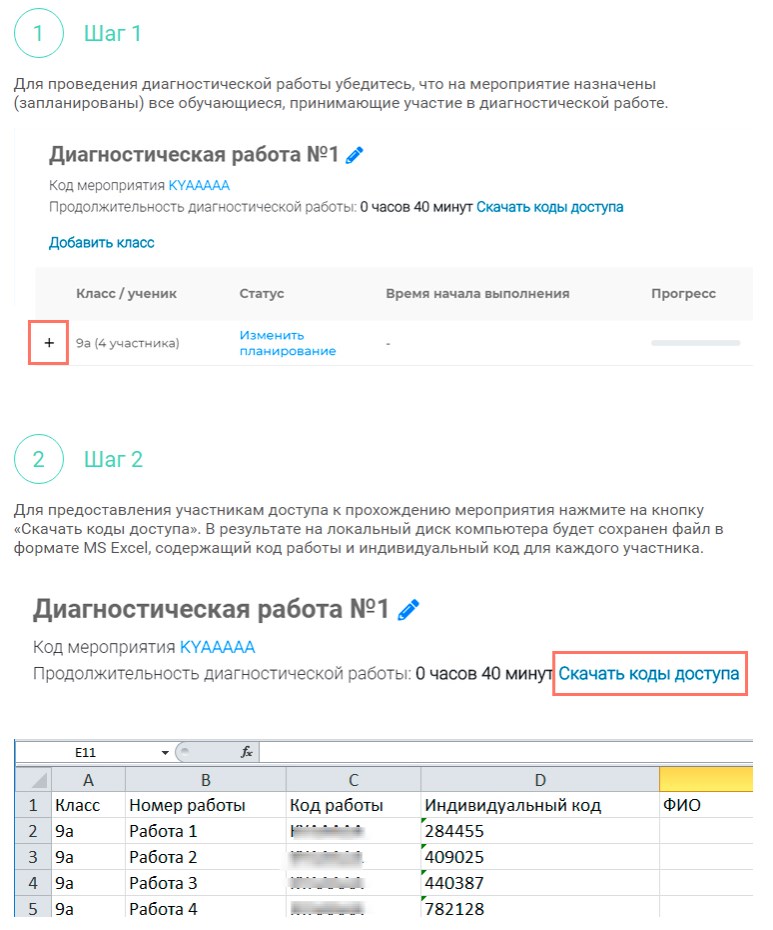 22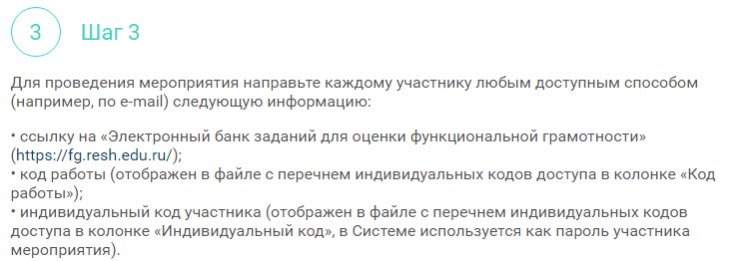 237.Как учителю проверить ход выполнения работ учениками?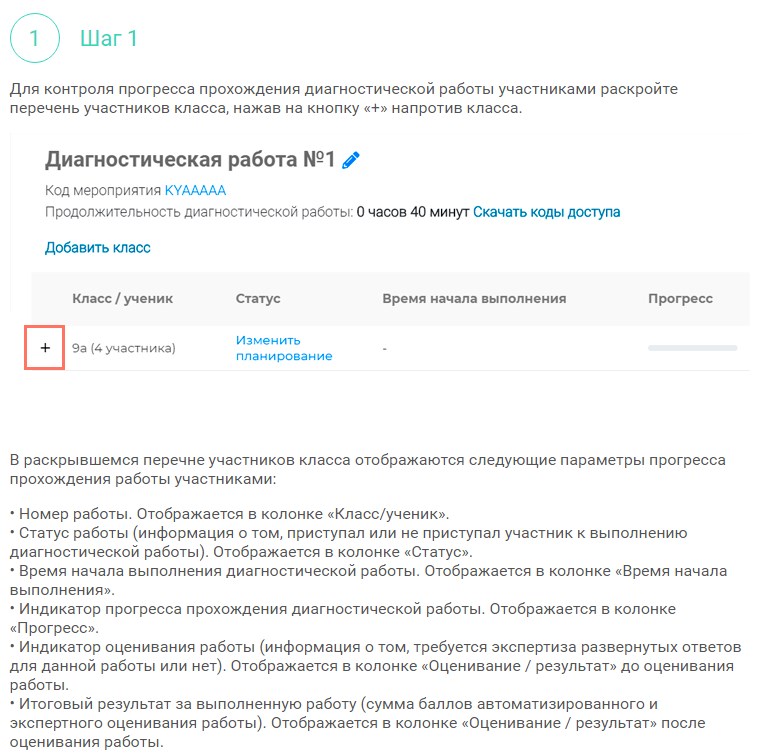 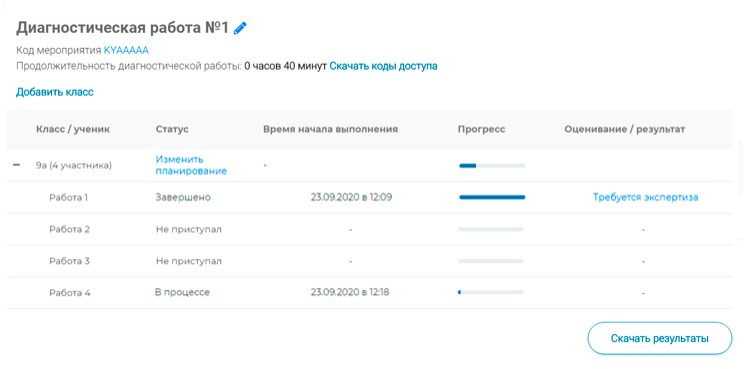 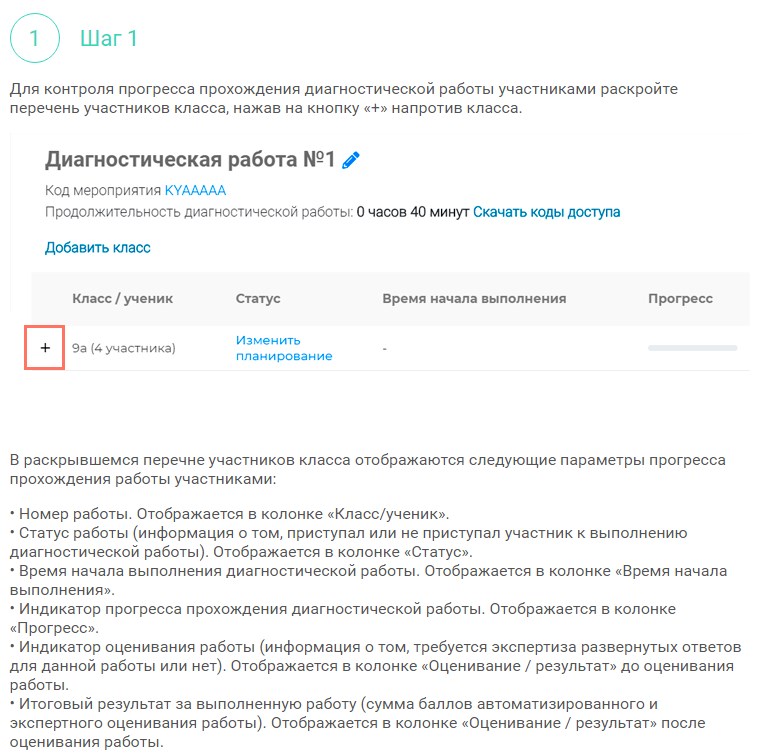 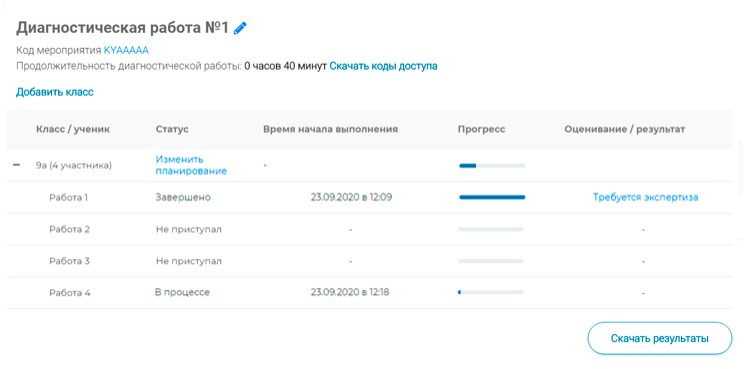 248.Как учителю провести экспертизу работ учеников?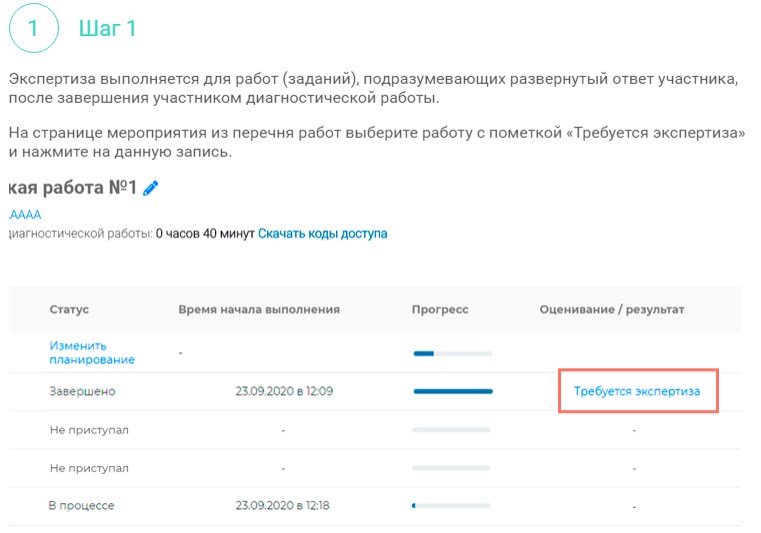 25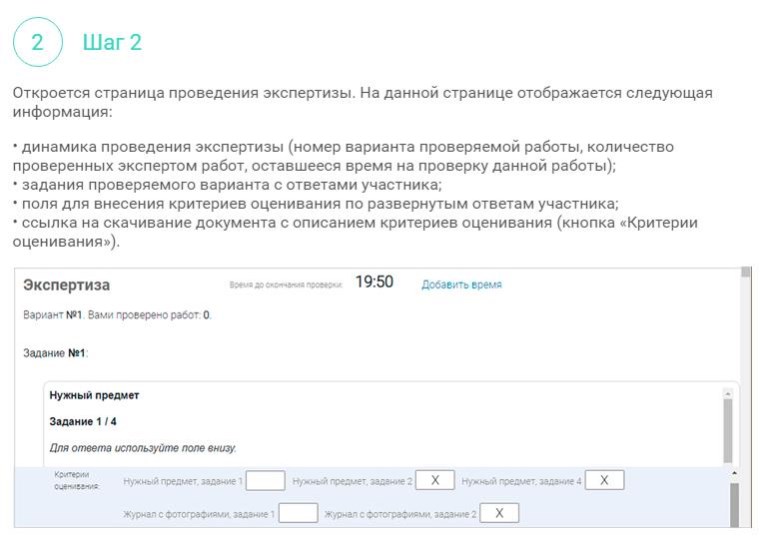 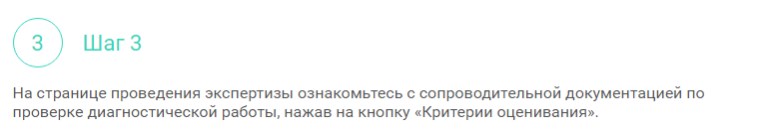 26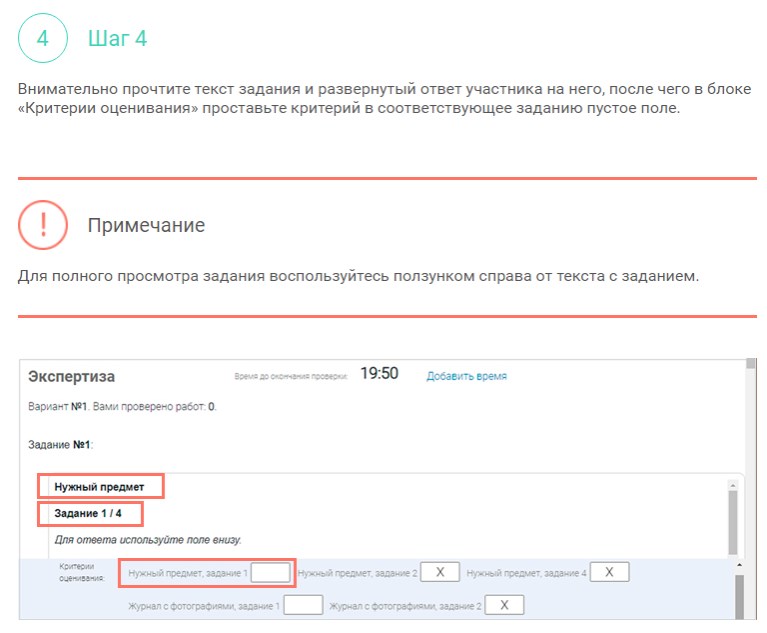 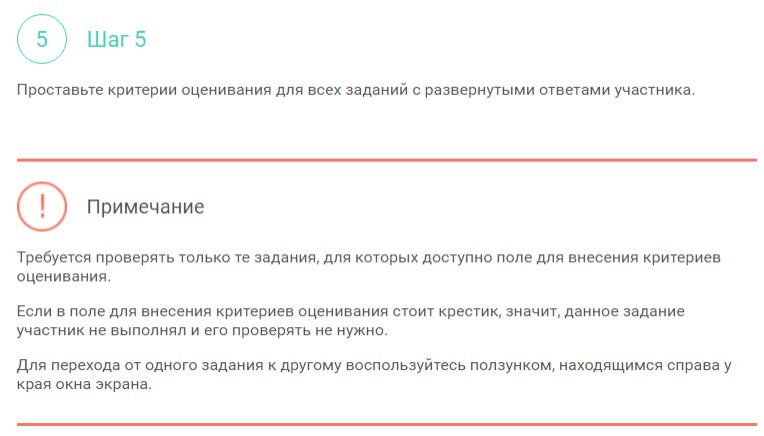 27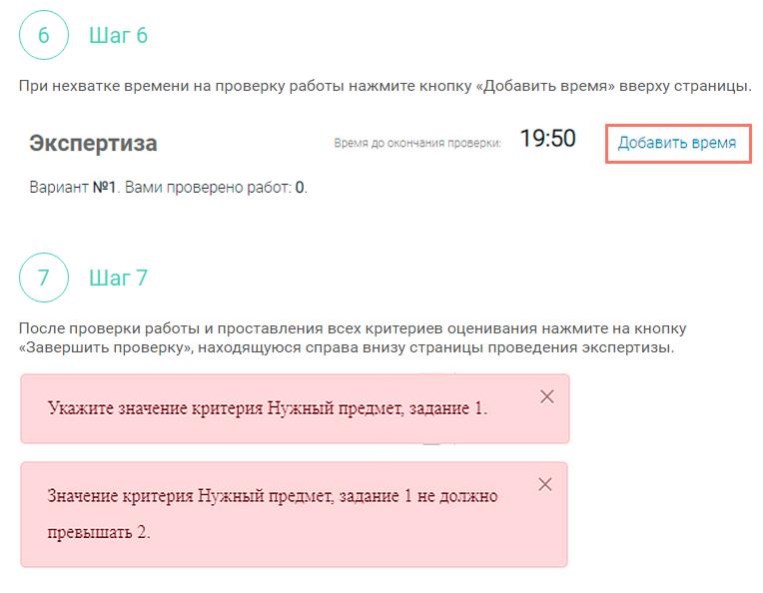 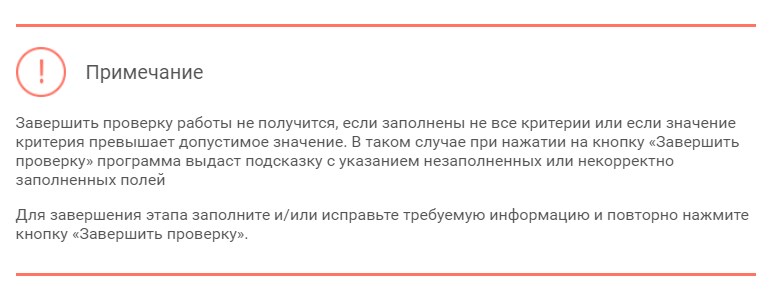 28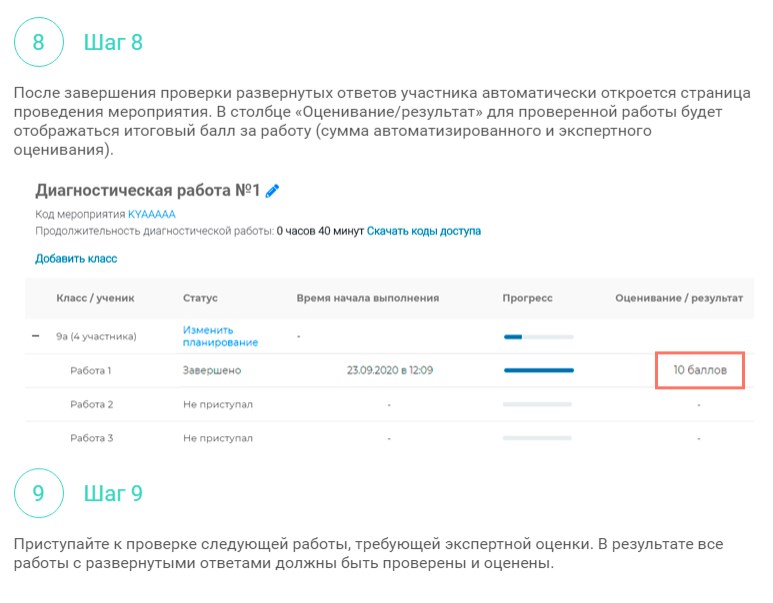 299.Как учителю посмотреть результаты выполненных работ?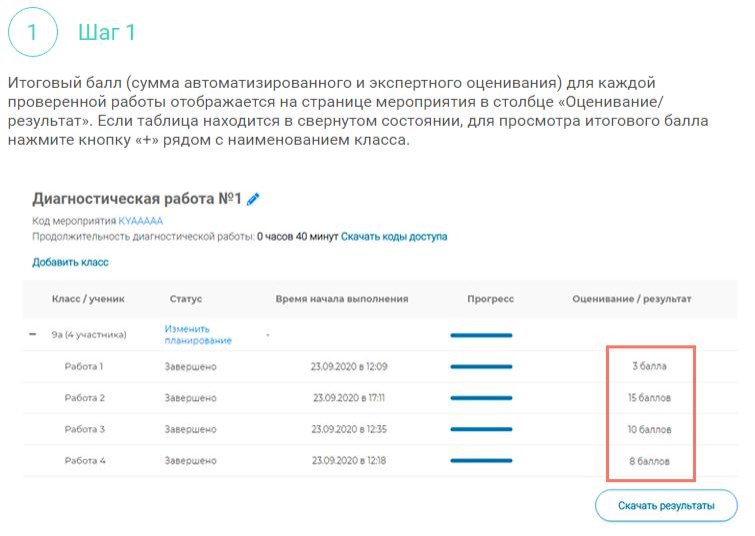 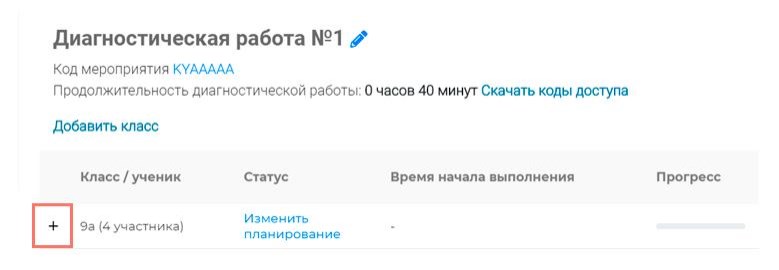 30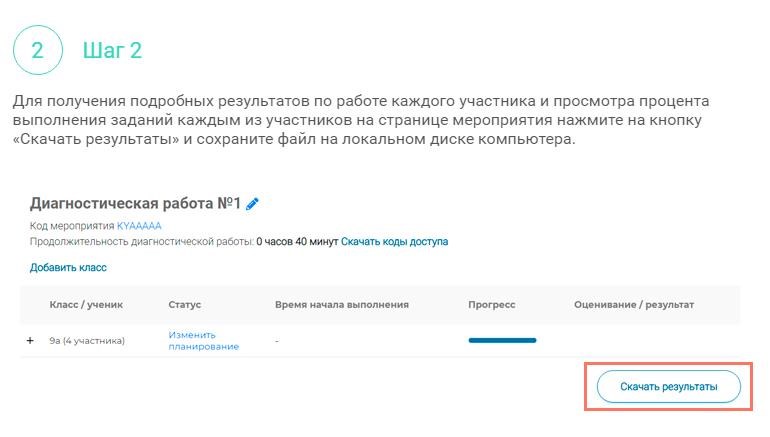 3110. Как ученику пройти тестирование?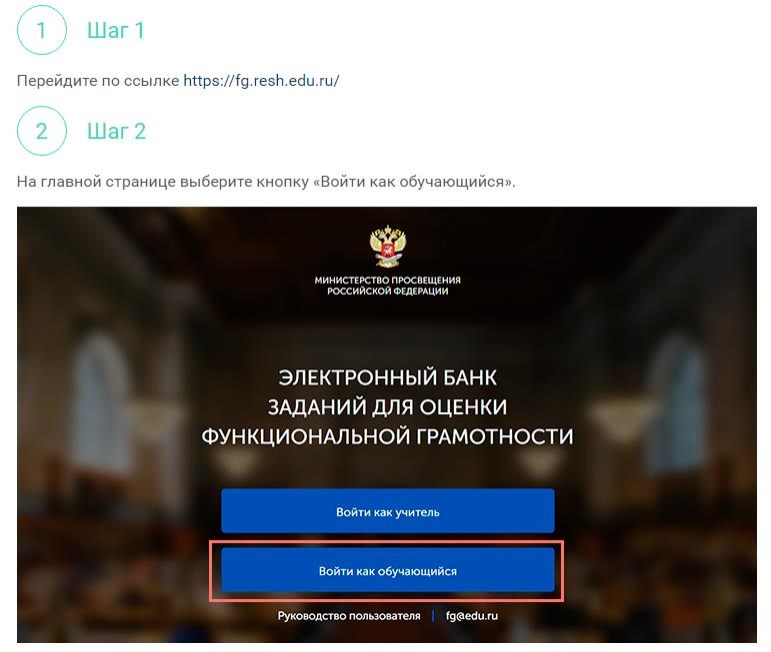 32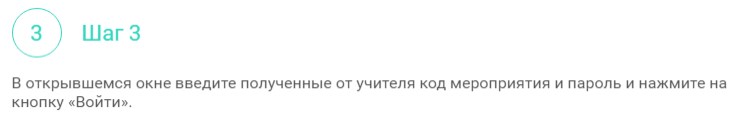 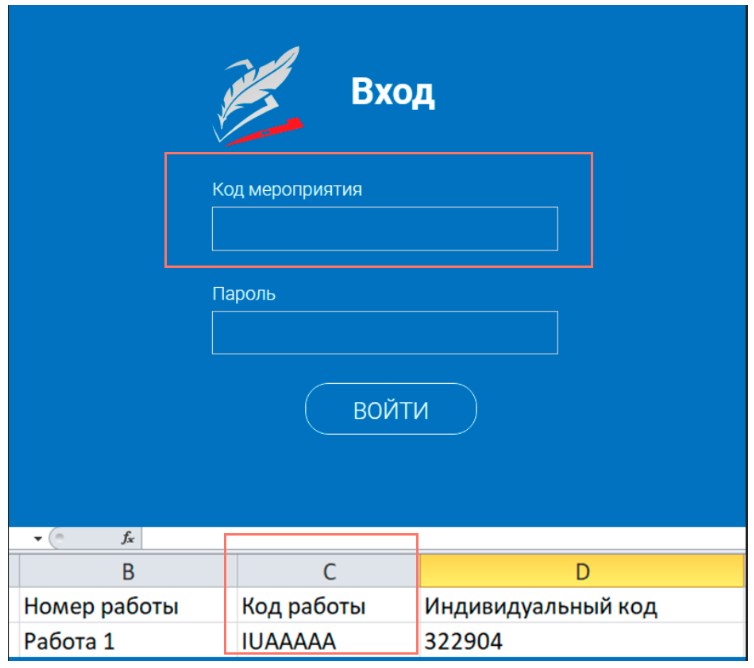 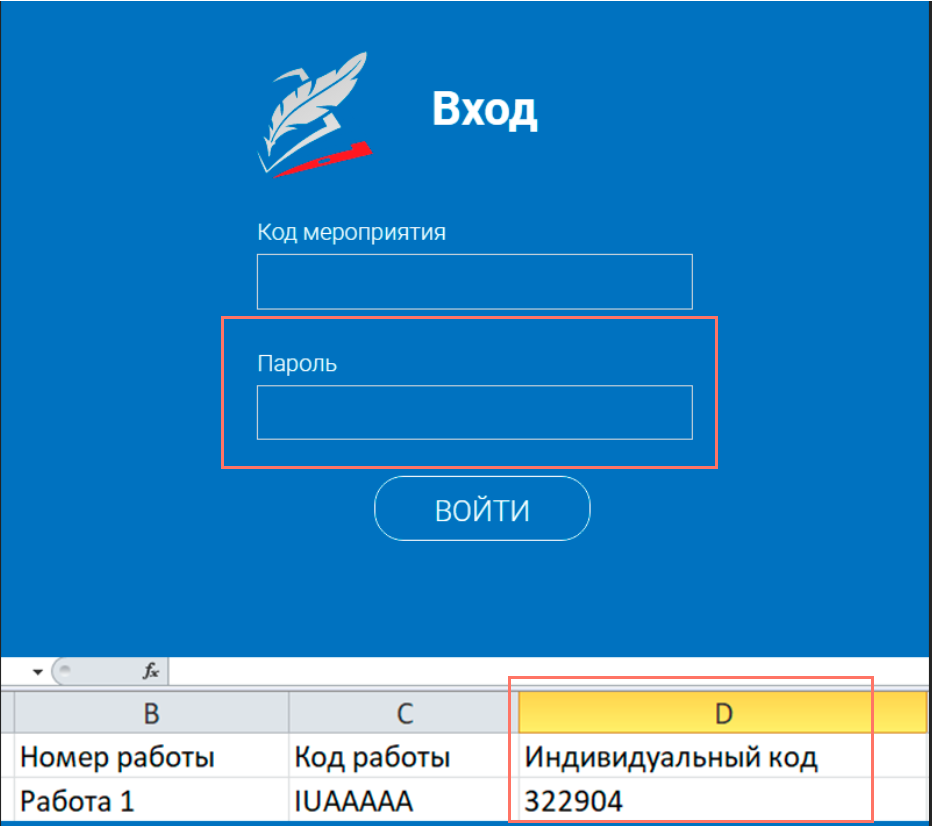 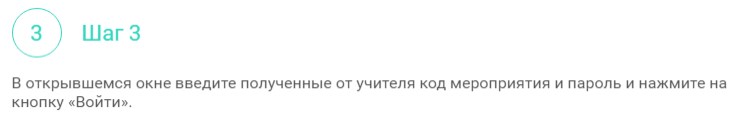 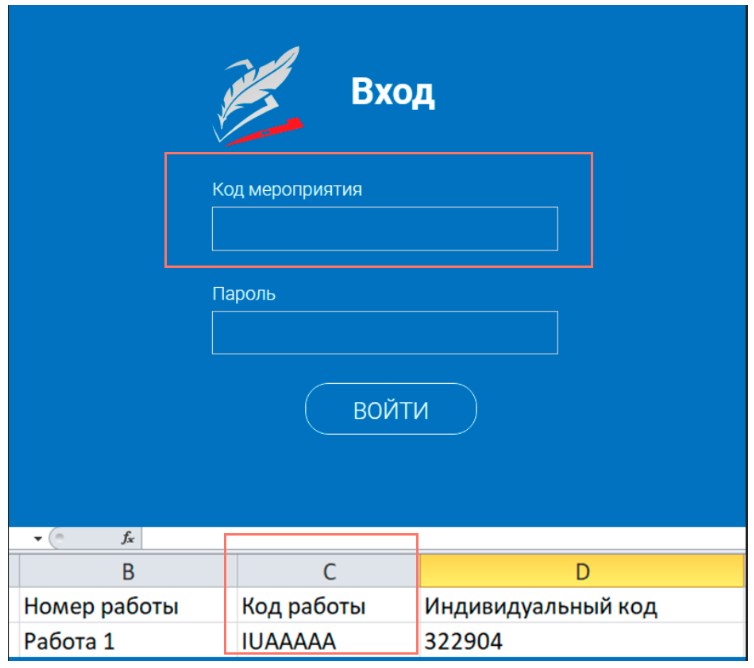 33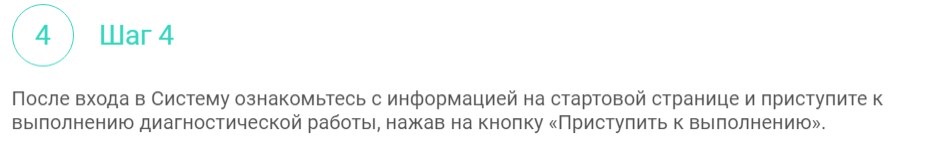 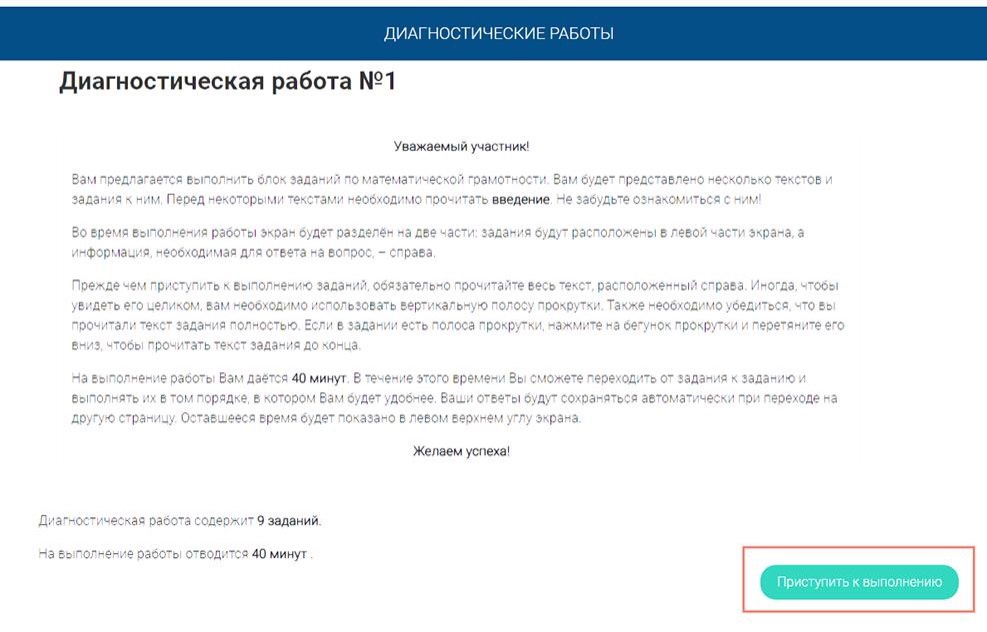 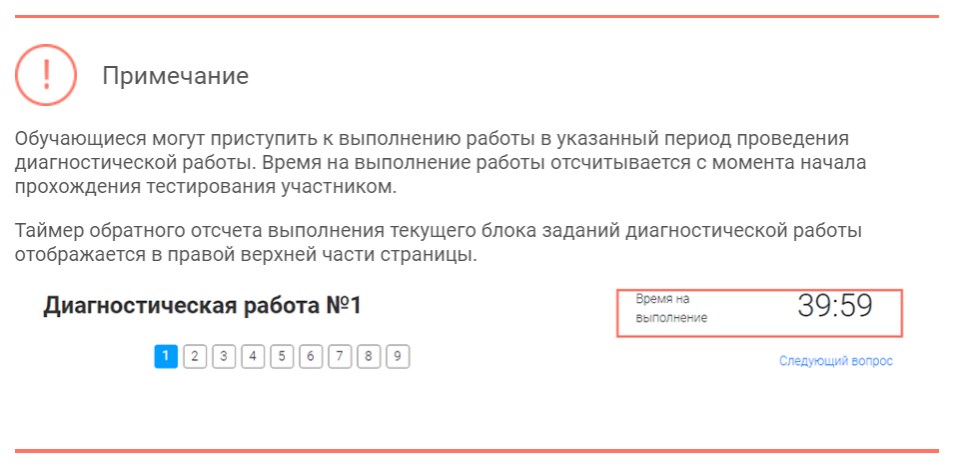 34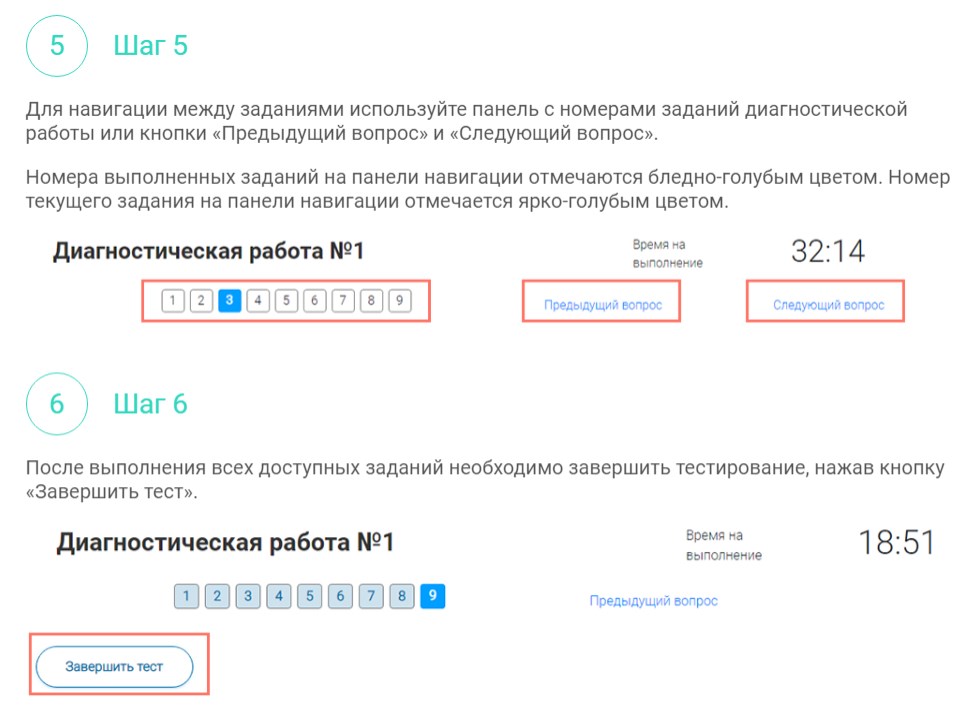 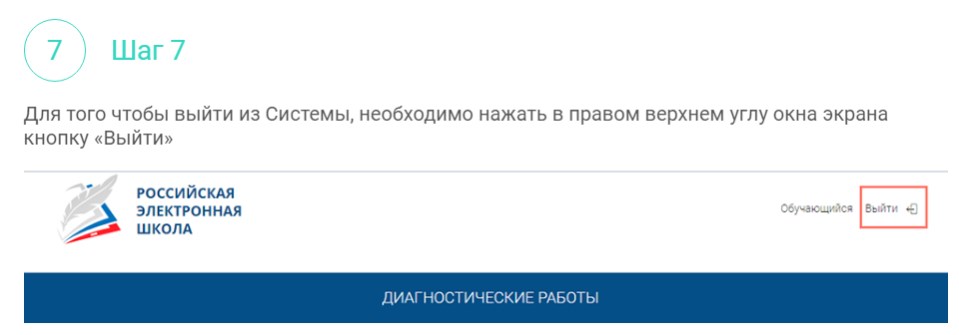 35